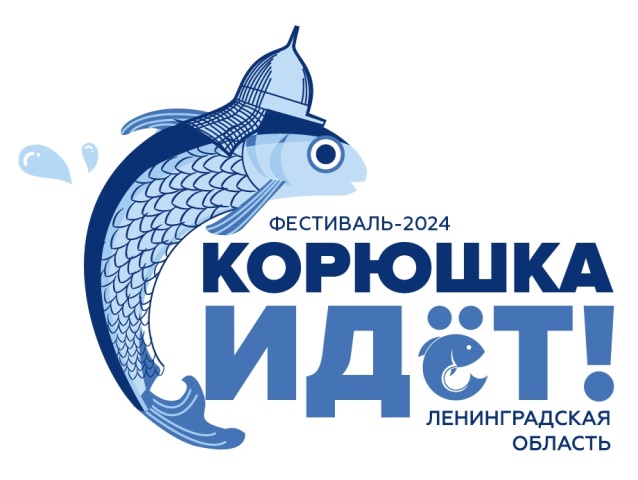 ПРОГРАММАФЕСТИВАЛЯ «КОРЮШКА ИДЁТ!»11.00 – 20.00 Работа площадок и тематических зон фестиваля (наб. Ладожской флотилии, пр. Карла Маркса, пл. Кирова, площадь перед Гостиным Двором, Молодежный сквер)– Рыбацкая деревня – продажа свежей, жареной, копченой, вяленой и вареной рыбной продукции.– Гастрономическая площадка – корюшка и  рыбные деликатесы приготовленные по самым разнообразным  рецептам. И не только рыба, уличная еда, фудтраки.–   Музей Корюшки – Ярмарка ремесел, Местные бренды Ленинградской области – выставка-продажа изделий народных художественных промыслов, сувениров и декоративно-прикладного искусства.– Детская арт-зона – детские аттракционы, надувные батуты, творческие мастер-классы- музей корюшки- Информационно-туристский центр  Ленинградской области:  конкурсы и викторины проекта  «Серебряное ожерелье России», пешеходные  экскурсии по Новой Ладоге и автобусные в Старую Ладогу на истерический фестиваль «К истокам Руси» – Выставка «Мастера Новой Ладоги» – Тематические фотозоны– Прогулки с аудио-гидом от музея «А.В. Суворов в Новой Ладоге»  - интерактивная программа «Корюха не щука, в чем ее наука» в музее (ул. Суворова, д. 12А.)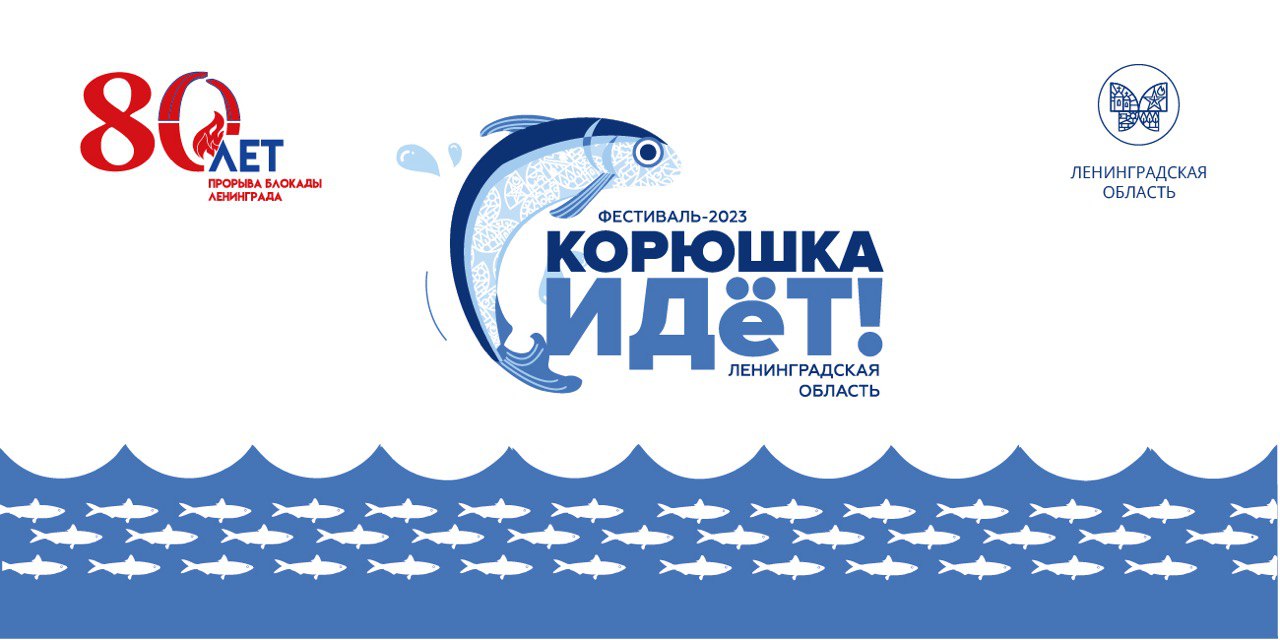 – Мастер-классы  для молодежи: «Петровский фестиваль уличной культуры и спорта» (Молодежный сквер)– Шахматные соревнования для гостей фестиваля–Интерактивная площадка «Нижне–Свирского государственного природного заповедника»: мастер-класс «Дары старого озера!» и викторина «Живая Ладога».–Интерактивная площадка «Фонда друзей балтийской нерпы»: фотозона и игры для детей. 10.00-13.00  Конкурс рыбной ловли «Семейная рыбалка» (наб. Ладожской флотилии) 12.00 – 17.30 Кулинарные мастер-классы - жареная корюшка, капустные щи со снетками, ражаные калитки и  кисель (пр. Карла Маркса)12.30-15.00 Соревнования по водно-моторному спорту среди судоводителей специальных служб (р. Волхов)14:00 - 22:00 -  Интерактивная программа от «Музей А.В. Суворов в Новой Ладоге» в рамках акции «Ночь музеев-24. Лексикон»: мастер-класс, фольклорный баттл, историко-литературный квиз.13.00-14.00 Театрализованный пролог,  концертная программа Государственного оркестра русских народных инструментов «Метелица» (Главная сцена пл. Кирова)13.30 – 13.45 Акция «Зарыбление» - торжественный выпуск молоди рыб в реку Волхов (наб. Ладожской флотилии)14.30 Торжественная  церемония  открытия фестиваля, Церемония награждения победителей конкурса «Семейная рыбалка»  (Главная сцена пл. Кирова)15.00- 18.00 Концертная программа выступление творческих коллективов  и молодых артистов Ленинградской области кавер-группа «Немодные» (Главная сцена пл. Кирова) 17.00 - 20.00 Гала-концерт»:   звездный гость певица СЛАВА, кавер-группа   Ненси-Сидиров»,  (Главная сцена пл. Кирова)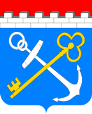 КОМИТЕТ ПО КУЛЬТУРЕ И ТУРИЗМУ ЛЕНИНГРАДСКОЙ ОБЛАСТИ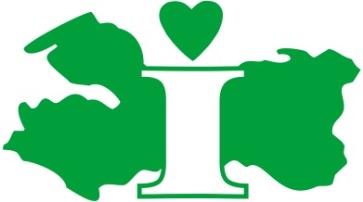 ИНФОРМАЦИОННО-ТУРИСТСКИЙ ЦЕНТР ЛЕНИНГРАДСКОЙ ОБЛАСТИ